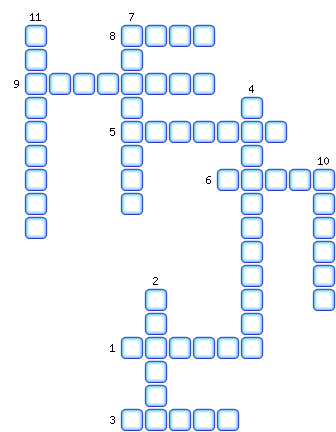 1. Размыв горных пород текущей водой.2. Дерево, дающее дёготь, дрова, деревянные изделия, банные веники и другое.3. Природная зона, где встречаются грибы, ягоды, мёд.4. Вода, полезное ископаемое, которую можно приобрести в продуктовых магазинах.5. Самый большой остров России.6. Северный город России.7. Структура почвы, считающаяся наилучшей.8. Грязекаменный поток в горах.9. Процесс механического выноса частиц горных пород грунтовыми водами.10. Горы России, имеющие субширотное простирание.11. Ландшафт.ОТВЕТЫ:1. Эрозия
2. Берёза
3. Тайга
4. Минеральная
5. Сахалин
6. Певек
7. Слоистая
8. Сель
9. Суффозия
10. Кавказ
11. Местность